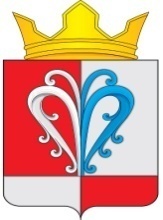 РОССИЙСКАЯ ФЕДЕРАЦИЯКАМЧАТСКИЙ КРАЙЕЛИЗОВСКИЙМУНИЦИПАЛЬНЫЙ РАЙОННАЧИКИНСКОЕ СЕЛЬСКОЕ ПОСЕЛЕНИЕ_______________________________________________________________ПОСТАНОВЛЕНИЕАдминистрации Начикинского сельского поселенияот « 10 »  марта      2023 года			                                                 № 24О внесении изменений в ПостановлениеАдминистрации Начикинского сельского поселения № 68 от 04 июля 2022 года «Об установлении годовых объемов потребления коммунальных услуг муниципальными учреждениями Начикинского сельского поселения на 2023-2025 гг.»        В соответствии с Бюджетным кодексом Российской Федерации,  с утвержденными на 2023-2025 гг. тарифами на коммунальные услуги, в целях упорядочения расходов, связанных с расчетами за коммунальные услуги учреждениями и организациями, финансируемыми за счет средств бюджета Начикинского сельского поселения Постановляю:Внести изменения в Постановление Администрации Начикинского сельского поселения № 68 от 04 июля 2022 года «Об установлении годовых объемов потребления коммунальных услуг муниципальными учреждениями Начикинского сельского поселения на 2023-2025 гг.» и установить для главных распорядителей и получателей средств бюджета Начикинского сельского поселения в годовые объемы потребления коммунальных услуг на 2023 г. согласно приложениям, N 1,4,7.Отделу экономики, бюджетного регулирования и имущественных отношений подготовить соответствующие материалы для внесения их в Решение «О бюджете Начикинского сельского поселения на 2023-2025 гг».	3. Рекомендовать ресурсоснабжающим  организациям внести изменения в договоры на поставку коммунальных услуг с учреждениями, финансируемыми за счет средств бюджета Начикинского сельского поселения в соответствии с пунктом 1 настоящего Постановления.4. Контроль за исполнением настоящего постановления возложить на начальника отдела экономики, бюджетного регулирования и имущественных отношений Начикинского сельского поселения         Харитонову О.В. 5. Настоящее постановление вступает в силу после его официального обнародования  в местах, определенных ст.53 Устава Начикинского сельского поселения и  распространяется на правоотношения, возникшие с 01 января 2023 года.Глава  Начикинскогосельского поселения						                     В.М. Пищальченко                                                                                                            Приложение №1к Постановлению№ 24 от 10.03.2023 г.Лимиты потребления электрической энергии на 2023 год                                                                                                                  Приложение № 4к Постановлению№ 24 от 10.03.2023 г.Лимиты водопотребления на 2023 год                                                                                                                                  Приложение № 7к Постановлению№24 от 10.03.2023 г.Лимиты водоотведения на 2023 год№Наименование казенного учрежденияНаименование казенного учреждения№ договора,поставщикГодТариф (в руб. с НДС)ЛимитПотребления (кВт/ч)Сумма (тыс. руб.)1Администрация Начикинского сельского поселенияАдминистрация Начикинского сельского поселенияПАО энергетики и электрификации «Камчатскэнерго»Филиал коммунальная энергетика2023 г 1 полугодие10,30200 0002 060,001Администрация Начикинского сельского поселенияАдминистрация Начикинского сельского поселенияПАО энергетики и электрификации «Камчатскэнерго»Филиал коммунальная энергетика2023 г 2 полугодие10,30200 0002 060,001ИТОГОИТОГОИТОГОИТОГОИТОГО4 120,002МКУК СДК пос. СокочМКУК СДК пос. СокочПАО энергетики и электрификации «Камчатскэнерго»Филиал коммунальная энергетика2023 г 1 полугодие10,3029 400302,822МКУК СДК пос. СокочМКУК СДК пос. СокочПАО энергетики и электрификации «Камчатскэнерго»Филиал коммунальная энергетика2023 г 2 полугодие10,3029 400302,822ИТОГО                                                                                                          605,64ИТОГО                                                                                                          605,64ИТОГО                                                                                                          605,64ИТОГО                                                                                                          605,64ИТОГО                                                                                                          605,64ИТОГО                                                                                                          605,64ИТОГО                                                                                                          605,643Уличное освещениеПАО энергетики и электрификации «Камчатскэнерго»Филиал коммунальная энергетикаПАО энергетики и электрификации «Камчатскэнерго»Филиал коммунальная энергетика2023  г1 полугодие9,1213 000118,563Уличное освещениеПАО энергетики и электрификации «Камчатскэнерго»Филиал коммунальная энергетикаПАО энергетики и электрификации «Камчатскэнерго»Филиал коммунальная энергетика      2023 г2 полугодие9,1212 000109,443Уличное освещениеООО «Санаторий Начикинский»ООО «Санаторий Начикинский»2023  г1 полугодие9,126 00054,723Уличное освещениеООО «Санаторий Начикинский»ООО «Санаторий Начикинский»2023 г2 полугодие9,126 00054,723ИТОГОИТОГОИТОГОИТОГОИТОГОИТОГО337,44Всего по учреждениямВсего по учреждениямВсего по учреждениямВсего по учреждениямВсего по учреждениямВсего по учреждениямВсего по учреждениям    5 063,08№Наименование казенного учреждения№ договора, поставщикаГодТариф (в руб. с НДС)Лимитпотребления(мЗ)Лимитпотребления(мЗ)Сумма (тыс. руб.)1Администрация Начикинского сельского поселенияООО «УО Сокоч»2023 г 1 полугодие79,874545      3,591Администрация Начикинского сельского поселенияООО «УО Сокоч»2023 г 2 полугодие79,8745453,591ИТОГОИТОГОИТОГО7,1823МКУК СДК пос. СокочООО «УО Сокоч»2023 г 1 полугодие79,8725525520,3723МКУК СДК пос. СокочООО «УО Сокоч»2023 г 2 полугодие79,8725525520,3723ИТОГО        40,74       40,743МКУ «Атлант»ООО «УО Сокоч»2023 г 1 полугодие79,87   250   25019,973МКУ «Атлант»ООО «УО Сокоч»2023 г 1 полугодие   79,8725025019,973ИТОГОИТОГОИТОГОИТОГОИТОГОИТОГО39,94Всего по учреждениямВсего по учреждениямВсего по учреждениямВсего по учреждениямВсего по учреждениямВсего по учреждениямВсего по учреждениям87,86№Наименование казенного учреждения№ договора, поставщикаГодТариф (в руб. с НДС)Лимитпотребления(мЗ)Сумма (тыс. руб.)1Администрация Начикинского сельского поселенияООО «УО Сокоч»2023 г 1 полугодиеполугодие77,07453,471Администрация Начикинского сельского поселенияООО «УО Сокоч»2023 г 2 полугодие77,07453,471ИТОГОИТОГОИТОГО       6,942МКУК СДК пос. СокочООО «УО Сокоч»2023 г 1 полугодие  77,0730823,742МКУК СДК пос. СокочООО «УО Сокоч»2023 г 2 полугодие  77,0730823,742ИТОГОИТОГОИТОГОИТОГОИТОГО47,48Всего по учреждениямВсего по учреждениямВсего по учреждениямВсего по учреждениямВсего по учреждениямВсего по учреждениям     54,42